Обновлённые нормативы ГТО утверждены!

Министр спорта России подписал Приказ об утверждении государственных требований Всероссийского физкультурно-спортивного комплекса «Готов к труду и обороне» (ГТО). Новая версия нормативов была подготовлена группой учёных из ВНИИФКа и Смоленского государственного университета спорта. Обновлённая редакция предполагает повышение планки требований в целях дальнейшего роста уровня физической подготовки населения РФ и будет действовать с 1 апреля 2023 года до начала 2027 года.

 Новые нормативы теперь больше соответствуют возможностям организма на каждом жизненном отрезке. Возрастных ступеней стало 18: у детей и молодежи в возрасте 6–19 лет шаг установлен в два года. У взрослых – 20 лет, старше – шаг составит уже пять лет.

 Теперь дети 6-7 лет будут проходить испытания согласно тем навыкам, которые они получают на занятиях физической культурой в дошкольных учреждениях.

 Одно из важных изменений – повышение планки результатов для золотого и серебряного знаков отличия и незначительное понижение для бронзовых – примерно на 1,5-2%.

 ВАЖНО, что результаты по утратившим силу нормативам, которые уже занесены в базу данных, не сгорят и будут оценены в соответствии с прежней таблицей. А те результаты, которые появятся у участников комплекса ГТО после 1 апреля, будут соотнесены уже с новыми требованиями.

С Приказом об утверждении государственных требований Всероссийского физкультурно-спортивного комплекса «Готов к труду и обороне» вы можете ознакомиться по ссылке: https://www.gto.ru/files/uploads/documents/6426e8640d..

Обновлённые испытания ГТО находятся на сайте GTO.ru в разделе «Нормативы»: https://www.gto.ru/norms

#подтяниськдвижению #ГТО #СпортНормаЖизни #новостиГТО #минспортаРФ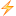 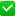 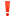 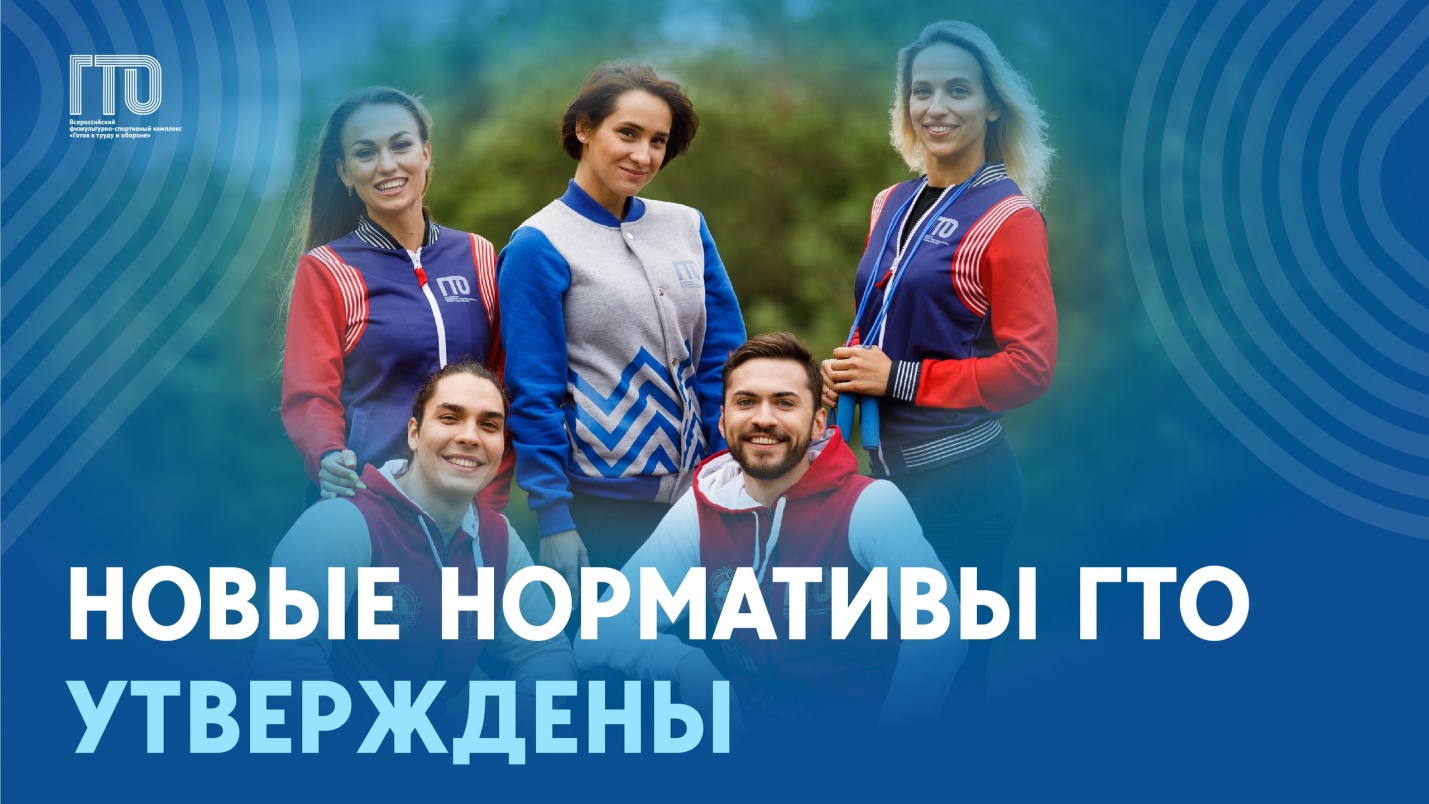 